Smlouva na poskytování podpory SW AuditPro č. 2400089/4100063548ID VZ: 2400089uzavřená dle ustanovení § 1746 odst. 2 a § 2358 a násl. zákona č. 89/2012 Sb., občanský zákoník, ve znění pozdějších předpisů
(dále jen „Smlouva“)Smluvní strany:Všeobecná zdravotní pojišťovna České republikyse sídlem:	 	Orlická 2020/4, 130 00 Praha 3kterou zastupuje: 		Ing. Zdeněk Kabátek, ředitel VZP ČRIČO: 		411 97 518DIČ:		CZ41197518bankovní spojení: 		Česká národní banka, Praha 1, Na Příkopě 28číslo účtu:		1110205001/0710, 1110504001/0710zřízena zákonem č. 551/1991 Sb., o Všeobecné zdravotní pojišťovně České republiky, ve znění pozdějších předpisů(dále jen „Objednatel“ nebo též „VZP ČR“)atruconneXion, a.s.se sídlem:		Boleslavská 199, 293 06 Kosmonosykterou zastupují:		Mgr. Radko Pavlů, ředitel společnosti a místopředseda  		představenstva; Chrudoš Šilhavý, předseda představenstva         IČO:		25130331DIČ:		CZ25130331Bankovní spojení:		Komerční banka, a.s.Číslo účtu:		28608181/0100Zapsaná v obchodním rejstříku vedeném Městským soudem v Praze, oddíl B, vložka 4732(dále jen „Poskytovatel“)(společně též „Smluvní strany“ nebo jednotlivě „Smluvní strana“)PreambuleTato Smlouva upravuje vztah mezi Objednatelem a Poskytovatelem, který vzešel z výsledku výběrového řízení na veřejnou zakázku malého rozsahu evidovanou VZP ČR pod číslem 2400089 s názvem „Zajištění podpory SW na kontrolu licencí instalovaného SW“ (dále jen „veřejná zakázka“).Účelem této Smlouvy je zajištění funkčního a plnohodnotného provozu počítačového programu AuditPro včetně doplňkového modulu „MS SMS Connector“ užívaného v IS VZP ČR.Tato Smlouva upravuje základní obsah právního vztahu při poskytování požadovaného předmětu plnění mezi Smluvními stranami. Ustanovení této Smlouvy je třeba vykládat v souladu se zadávacími podmínkami výše uvedené veřejné zakázky.Článek I.Úvodní ustanoveníObjednatel je oprávněným uživatelem počítačového programu AuditPro® včetně doplňkového modulu „MS SMS Connector“ a jeho aktuálních verzí (update/upgrade) (dále vše též jen „software“ nebo „AuditPro“ nebo „software AuditPro“) v licenčním rozsahu pro 4 500 PC, jehož výrobcem je společnost truconneXion, a.s., se sídlem: Kosmonosy, Boleslavská 199, PSČ 29306, IČO: 25130331 (dále jen „výrobce“) a jemuž byla do 13. 7. 2021 poskytována podpora výrobce „AuditPro Update“, a to na základě Smlouvy č. 1800034/4100051256 na navýšení počtu licencí a poskytování podpory SW AuditPro uzavřené s výrobcem dne 24. 7. 2018. Licence byla poskytnuta na dobu trvání majetkových autorských práv.Na základě Smlouvy č. 2000662/4100057262 na poskytování podpory SW AuditPro, která byla mezi Objednatelem a výrobcem uzavřena dne 18. 5. 2021, je softwaru AuditPro poskytována podpora výrobce „AuditPro Update“, a to do 31. 7. 2024. Licence k update, upgrade apod. software AuditPro, které Objednatel získal/získá na základě Smlouvy č. 2000662/4100057262 na poskytování podpory SW AuditPro, byly poskytnuty na dobu trvání majetkových autorských práv k software AuditPro.Poskytovatel prohlašuje, že jím podle této Smlouvy poskytované plnění bude odpovídat všem požadavkům vyplývajícím z platných právních předpisů, které se na plnění vztahují, a že je oprávněn a schopen všechna plnění podle této Smlouvy poskytovat. Článek II.Předmět SmlouvyPředmětem této Smlouvy je závazek Poskytovatele pro Objednatele poskytovat / zajistit poskytování (dále jen „poskytovat“) podporu výrobce pro software AuditPro, a to v rozsahu a za podmínek stanovených touto Smlouvou. Předmětem této Smlouvy je dále závazek Objednatele zaplatit Poskytovateli za řádné splnění jeho závazků vyplývajících z této Smlouvy cenu plnění ve výši a za podmínek stanovených touto Smlouvou. Článek III. Předmět plnění, licenční ujednáníPoskytovatel se touto Smlouvou zavazuje poskytovat Objednateli po dobu stanovenou touto Smlouvou pro software AuditPro v rozsahu pro 4 500 PC podporu výrobce formou služby AuditPro Update, která zahrnuje dále uvedené plnění.Služba (podpora) AuditPro Update obsahuje:souhrn aktualizací zahrnující zejména: nové verze software,úpravy software podle požadavků platné legislativy,opravy vad software,drobná vylepšení software,doplnění knihoven softwarových vzorů, vydané v platnosti AuditPro Update,technickou podporu software (viz Příloha č. 1 této Smlouvy – „LICENČNÍ PODMÍNKY truconneXion, a.s. (účinné od 01/01/2017)“)(dále vše společně též jen „Podpora“).Přístup k Podpoře za účelem jejího využití bude realizován pomocí přístupových kódů, tzv. „Licenčních klíčů“. Funkční Licenční klíče (dále též jen „Licenční klíč“) budou Poskytovatelem Objednateli dodány buď na instalačním mediu a při jejich dodání bude vždy sepsán „Předávací protokol“ (dále též jen „Předávací protokol“), osobami pověřenými k jednání ve věci plnění této Smlouvy, uvedenými v čl. XII. odst. 11. a 12. (dále jen „Pověřené osoby“) nebo elektronicky na 
e-mail Pověřené osoby Objednatele, která tuto skutečnost potvrdí e-mailem Pověřené osobě Poskytovatele (dále jen „Potvrzení“). Objednatel se zavazuje vyvinout potřebnou součinnost k převzetí Licenčních klíčů. V případě, že Pověřená osoba Objednatele nepodepíše při řádném dodání tohoto plnění Předávací protokol a neučiní tak ani v náhradní lhůtě tří (3) pracovních dnů nebo po dodání Licenčního klíče elektronicky nepotvrdí tuto skutečnost e-mailem do tří (3) pracovních dnů, má se za to, že dodání příslušného Licenčního klíče bylo uskutečněno dnem jeho faktického prokazatelného dodání Objednateli. Zaregistrování (aktivaci) Licenčních klíčů provede Pověřená osoba Objednatele. Funkčním Licenčním klíčem se rozumí takový přístupový kód, jehož aktivací lze čerpat veškeré plnění podle této Smlouvy, které je jeho použitím podmíněno.Touto Smlouvou je zároveň Objednateli poskytována licence, tj. oprávnění k užití všech nových verzí (update, upgrade apod.) software AuditPro, které Objednatel získá na základě této Smlouvy v rámci poskytování Podpory, a to v licenčním rozsahu pro 4 500 PC. Licence je poskytována jako nevýhradní, nepřevoditelná, na dobu trvání majetkových autorských práv k software AuditPro, a ke způsobu užití v rámci Objednatele podle jeho potřeb. V ostatním se užití software AuditPro řídí Licenčními podmínkami výrobce (viz Příloha č. 1 této Smlouvy – „LICENČNÍ PODMÍNKY truconneXion, a.s. (účinné od 01/01/2017)“). Smluvní strany se dohodly, že pro účely licenčního ujednání dle odst. 5. tohoto článku se nepoužije ustanovení § 2370 občanského zákoníku. Článek IV. Doba, způsob a místo plněníPoskytovatel se zavazuje poskytovat Objednateli Podporu podle této Smlouvy po dobu tří dvanáctiměsíčních období na sebe navazujících (dále též i „první období“, „druhé období“, „třetí období“), kdy měsícem se rozumí měsíc kalendářní. Jednotlivá období začnou běžet takto:první období počne běžet od 1. 8. 2024 a potrvá do 31. 7. 2025, druhé a třetí období pak počne běžet vždy ode dne následujícího po ukončení předchozího období a potrvá vždy do 31. 7. příslušného kalendářního roku. Poskytovatel se zavazuje dodat Licenční klíče takto:pro první období nejpozději do 31. 7. 2024,pro druhé a třetí období tak, aby Objednateli mohlo být plnění dle této Smlouvy poskytováno plynule ihned po skončení prvního či druhého období, tj. nejpozději do 31. 7. příslušného kalendářního roku, příslušný Licenční klíč musí být vždy pro počátek i kontinuitu čerpání Podpory příslušným způsobem „nastaven“.Ke způsobu dodání Licenčního klíče viz ustanovení čl. III. odst. 3. této Smlouvy.Pokud tato Smlouva nabude účinnosti po 31. 7. 2024 (nebo dále vždy po posledním dni příslušného dalšího kalendářního měsíce), pak první období počne běžet vždy až od prvního dne kalendářního měsíce následujícího po nabytí účinnosti této Smlouvy a ostatní termíny uvedené v odst. 1. a 2. tohoto článku se posunou způsobem dodržujícím logiku doby plnění z odst. 1. a 2. tohoto článku vyplývající. Poskytovatel je pak povinen dodat Licenční klíče vždy nejpozději do dne, který začátku prvního období předchází.Aktualizace software a další plnění v rámci poskytování Podpory Objednatel získá zpravidla prostřednictvím e-mailové komunikace (k tomu viz čl. III. a čl. VIII.) a dále z internetových stránek Poskytovatele, k nimž bude aktivací Licenčního klíče umožněn přístup (tj. zejména v případě získání instalačních balíčků). Komunikace v rámci poskytování Podpory bude realizována způsobem uvedeným v čl. VIII. této Smlouvy. Místem plnění je sídlo Všeobecné zdravotní pojišťovny České republiky, Orlická 2020/4, 130 00 Praha 3.Článek V. Cena plněníObjednatel se zavazuje zaplatit Poskytovateli za řádné a včasné splnění předmětu plnění této Smlouvy cenu ve výši a lhůtě splatnosti dohodnutých touto Smlouvou. Cena plnění je stanovena dohodou Smluvních stran v souladu se zákonem č. 526/1990 Sb., o cenách, ve znění pozdějších předpisů, a to na základě předložené cenové nabídky Poskytovatele v rámci předmětné veřejné zakázky. Cena za poskytování Podpory pro 4 500 PC za jedno dvanáctiměsíční období činí: 485 000,00 Kč (slovy: čtyři sta osmdesát pět tisíc korun českých) bez DPH, tato cena zahrnuje i odměnu za poskytnutou licenci.Cena na 36 kalendářních měsíců (3 dvanáctiměsíční období) činí: 1 455 000,00 Kč (slovy: jeden milion čtyři sta padesát pět tisíc korun českých) bez DPH.K ceně plnění bez DPH, bude Poskytovatelem účtována daň z přidané hodnoty ve výši stanovené příslušnými právními předpisy platnými ke dni uskutečnění zdanitelného plnění. Za správnost stanovení sazby DPH a vyčíslení výše DPH odpovídá Poskytovatel.Článek VI.Fakturační a platební podmínkySmluvní strany se dohodly, že úhrada ceny za plnění poskytované podle této Smlouvy bude provedena bezhotovostním převodem na bankovní účet Poskytovatele, uvedený v záhlaví této Smlouvy, a to na základě daňových dokladů – faktur (dále jen „faktury“ / „faktura“) Poskytovatele. Budou vystaveny celkem tři faktury. Vždy jedna faktura pro jedno dvanáctiměsíční období, a to:faktura pro první období ve výši 485 000,00 Kč bez DPH;faktura pro druhé období ve výši 485 000,00 Kč bez DPH;faktura pro třetí období ve výši 485 000,00 Kč bez DPH. Každá faktura bude vystavena vždy až po dodání příslušného Licenčního klíče, tj. vždy po podpisu příslušného Předávacího protokolu nebo po doručení Potvrzení dle čl. III. odst. 3. této Smlouvy (popř. po uplynutí tam uvedených příslušných lhůt), nejdříve však vždy prvního dne příslušného dvanáctiměsíčního období. K účtování DPH viz čl. V. odst. 5. této Smlouvy.Každá faktura musí obsahovat všechny náležitosti řádného účetního a daňového dokladu ve smyslu příslušných zákonných ustanovení, zejména zákona č. 235/2004 Sb., o dani z přidané hodnoty, ve znění pozdějších předpisů (dále též jen „zákon o DPH“), zákona č. 563/1991 Sb., o účetnictví, ve znění pozdějších předpisů a § 435 občanského zákoníku. Přílohou každé faktury bude řádně vyplněný a potvrzený příslušný Předávací protokol nebo příslušné Potvrzení (to neplatí pro postup při uplynutí příslušných lhůt dle čl. III. odst. 3.). Každá faktura musí obsahovat číslo této Smlouvy.Jednotlivé faktury bude Poskytovatel zasílat Objednateli v elektronické podobě do jeho datové schránky nebo e-mailem zaslaným na adresu podatelna@vzp.cz, přičemž předmět (název) e-mailu musí začínat slovem „Faktura“. Splatnost každé faktury je 30 kalendářních dnů ode dne jejího doručení Objednateli.Dnem úhrady je den odepsání fakturované částky z účtu Objednatele ve prospěch účtu Poskytovatele. V případě, že faktura nebude mít veškeré náležitosti podle výše uvedených právních předpisů nebo podle této Smlouvy nebo v ní budou uvedeny nesprávné údaje, tj. chybné formální náležitosti (identifikační údaje, zdaňovací období, odkaz na číslo Smlouvy apod.), je Objednatel oprávněn před uplynutím doby splatnosti fakturu vrátit Poskytovateli. V průvodním dopise ke vrácené faktuře musí uvést důvod vrácení. Poskytovatel je povinen podle povahy nesprávnosti fakturu opravit nebo nově vyhotovit. Oprávněným vrácením faktury přestává běžet původní lhůta splatnosti a celá 30denní lhůta běží znovu ode dne opětovného doručení opravené nebo nově vyhotovené faktury Objednateli způsobem uvedeným v odst. 4. tohoto článku.Poskytovatel, pokud je v den uzavření této Smlouvy plátcem DPH, prohlašuje, že účet uvedený v záhlaví této Smlouvy je účtem zveřejněným správcem daně způsobem umožňujícím dálkový přístup ve smyslu § 96 odst. 2 zákona o DPH. V případě, že Poskytovatel nebude mít v době uskutečnění zdanitelného plnění bankovní účet uvedený v záhlaví této Smlouvy tímto způsobem zveřejněn, uhradí Objednatel Poskytovateli v dohodnutém termínu splatnosti příslušné faktury pouze částku představující dohodnutou cenu plnění bez DPH. Částku rovnající se výši DPH z Poskytovatelem fakturované ceny plnění uhradí Objednatel, v souladu s § 109a zákona o DPH, finančnímu úřadu místně příslušnému Poskytovateli. Poskytovatel výslovně prohlašuje, že příslušnou cenu plnění bude považovat tímto za zaplacenou. Smluvní strany se dohodly, že podle tohoto ustanovení bude postupováno též v případě, pokud se Poskytovatel v době poskytování plnění dle této Smlouvy plátcem DPH stane.Poskytovatel prohlašuje, že správce daně před uzavřením této Smlouvy nerozhodl, že Poskytovatel je nespolehlivým plátcem ve smyslu § 106a zákona o DPH (dále jen „Nespolehlivý plátce“). Pokud v době uskutečnění příslušného zdanitelného plnění bude Poskytovatel uveden v aplikaci „Registr plátců DPH“ jako Nespolehlivý plátce, dohodly se Smluvní strany, že Objednatel bude postupovat při úhradě ceny příslušného plnění způsobem uvedeným v odst. 8. tohoto článku.Článek VII. Sankční ujednáníPři nedodržení termínů plnění dohodnutých touto Smlouvou, tj. při nedodání Licenčního klíče v termínech uvedených v čl. IV. odst. 2. této Smlouvy (nebo v termínech stanovených podle čl. IV. odst. 3. této Smlouvy, pokud příslušná situace nastane) nebo při nevyřešení servisního požadavku v termínu uvedeném v čl. VIII. odst. 4. písm. d) této Smlouvy může Objednatel vyúčtovat Poskytovateli v každém jednotlivém případě smluvní pokutu ve výši 500 Kč za každý den prodlení a Poskytovatel se zavazuje vyúčtovanou smluvní pokutu uhradit. Ostatní ujednání o smluvních pokutách jsou uvedena v čl. IX. odst. 5. a 6. a dále v čl. XI. odst. 6. a 7. této Smlouvy. V případě prodlení Objednatele se zaplacením faktury může Poskytovatel vyúčtovat Objednateli úrok z prodlení ve výši 0,02 % z nezaplacené částky předmětné faktury za i jen započatý kalendářní den prodlení.Ujednáním o smluvní pokutě ani zaplacením smluvní pokuty Poskytovatelem není dotčeno právo Objednatele na náhradu škody, k níž došlo v souvislosti s porušením povinnosti zajištěné smluvní pokutou.Článek VIII. Komunikace v rámci PodporyPoskytovatel se zavazuje realizovat předmět plnění této Smlouvy v souladu s příslušnými právními předpisy a s maximální péčí a v kvalitě odpovídající jeho odborným znalostem a zkušenostem, kterou lze od něj vzhledem k jeho profesnímu zaměření právem očekávat.Objednatel bude hlásit vady a incidenty vzniklé při užívání software AuditPro, tj. oznamovat problémy spojené s provozem software, jakož i uplatňovat nároky z titulu plnění Poskytovatele podle této Smlouvy „servisními požadavky“ prostřednictvím svého Service Desku (e-mail: servicedesk@vzp.cz, telefon: 952 220 000) na kontaktní místo Poskytovatele: (e-mail: podpora@auditpro.cz, telefon: +420 326 711 711). Standardní komunikace mezi Objednatelem a Poskytovatelem bude probíhat přes Service Desk Objednatele výhradně na bázi elektronické komunikace v českém nebo slovenském jazyce, a to v pracovní době od 8:00 do 16:00 hodin. Použití telefonní linky je možné pouze v případě, kdy nelze využít e-mailové komunikace. Bude-li servisní požadavek zaslán mimo pracovní den nebo mimo uvedenou pracovní dobu, počítá se běh dále uvedených lhůt jen v rozmezí uvedené pracovní doby, která po zaslání servisního požadavku následuje. Komunikace mezi Objednatelem a Poskytovatelem bude obsahovat minimálně tyto kroky:Zaslání servisního požadavku ze strany Objednatele – (zaslání e-mailu Poskytovateli).Potvrzení o přijetí servisního požadavku Poskytovatelem (do 16:00 hod. pracovního dne následujícího po zaslání servisního požadavku) – (zaslání e-mailu Objednateli).(Poskytovatel musí být schopen zaslaný servisní požadavek fakticky přijmout a potvrdit Objednateli e-mailem čas jeho přijetí).Případné odmítnutí servisního požadavku Poskytovatelem s řádným odůvodněním tohoto odmítnutí – do 16:00 hod. pracovního dne následujícího po zaslání servisního požadavku (zaslání e-mailu Objednateli).Vyřešení servisního požadavku Poskytovatelem – do tří pracovních dnů ode dne přijetí servisního požadavku (zaslání e-mailu Objednateli), nedohodnou-li se Pověřené osoby Smluvních stran prokazatelně na delší lhůtě. Servisní požadavek je považován za vyřešený dnem zaslání informace Poskytovatele o vyřešení servisního požadavku Objednatele – (zaslání e-mailu Objednateli), bude-li následně Objednatelem vyřešení odsouhlaseno (zasláním e-mailu Poskytovateli). Ustanovení čl. III. odst. 3. této Smlouvy o náhradních lhůtách při nečinnosti Objednatele zde platí obdobně.Objednatel si vyhrazuje možnost dotazu (e-mailem) na stav nevyřešeného servisního požadavku, na nějž Poskytovatel odpoví nestrukturovaným e-mailem. Článek IX. Ochrana informací, údajů a datObjednatel podle § 24 odst. 1 zákona č. 551/1991 Sb., o Všeobecné zdravotní pojišťovně České republiky, ve znění pozdějších předpisů (dále jen „zákon č. 551/1991 Sb.“) spravuje, aktualizuje a rozvíjí informační systém Objednatele, přičemž postupuje a řídí se příslušnými ustanoveními cit. zákona a souvisejícími právními předpisy. S odkazem na § 24 zákona č. 551/1991 Sb., zákona č. 110/2019 Sb., o zpracování osobních údajů, Nařízení Evropského parlamentu a Rady (EU) 2016/679 o ochraně fyzických osob v souvislosti se zpracováním osobních údajů a o volném pohybu těchto údajů a o zrušení směrnice 95/46/ES (obecné nařízení o ochraně osobních údajů), a dále na zákon č. 181/2014 Sb., o kybernetické bezpečnosti a o změně souvisejících zákonů (zákon o kybernetické bezpečnosti), ve znění pozdějších předpisů, se Poskytovatel zavazuje učinit taková opatření, aby veškeré osoby, které se podílejí na realizaci jeho závazků z této Smlouvy zachovávaly mlčenlivost o veškerých osobních údajích, jakož i o technicko-organizačních opatřeních k jejich ochraně, o nichž se při plnění závazků dozvěděly, včetně těch, které Objednatel eviduje pomocí výpočetní techniky, či jinak. Tutéž mlčenlivost se zavazuje zachovávat i Poskytovatel. Toto ujednání platí i v případě nahrazení uvedených právních předpisů předpisy jinými. Poskytovatel se dále zavazuje zajistit, aby veškeré osoby, které se podílejí na realizaci jeho závazků z této Smlouvy, zachovávaly mlčenlivost o veškerých dalších skutečnostech, údajích a datech, o nichž se při plnění těchto závazků dozvěděly, a které nejsou veřejně známé nebo veřejně dostupné.Za porušení závazků uvedených v odst. 1. a 2. tohoto článku se považuje i využití těchto skutečností, údajů a dat, jakož i dalších vědomostí pro vlastní prospěch Poskytovatele, prospěch třetí osoby nebo pro jiné důvody. Poskytnutí informací na základě povinností stanovených Smluvním stranám obecně závaznými právními předpisy České republiky včetně přímo použitelných předpisů Evropské unie není považováno za porušení povinností Smluvních stran sjednaných v tomto článku. Za porušení závazku uvedeného v odstavci 1. tohoto článku je Poskytovatel povinen zaplatit Objednateli v každém jednotlivém případě smluvní pokutu ve výši 1 000 000 Kč (slovy: jeden milion korun českých).Za porušení závazku uvedeného v odstavci 2. tohoto článku je Poskytovatel povinen zaplatit Objednateli v každém jednotlivém případě smluvní pokutu ve výši 100 000 Kč (slovy: jedno sto tisíc korun českých).Ujednání o smluvní pokutě ani zaplacením smluvní pokuty podle tohoto článku není dotčeno právo Objednatele na náhradu škody vzniklé z porušení povinnosti, ke kterému se smluvní pokuta vztahuje, a to v celém rozsahu.Závazky Smluvních stran uvedené v tomto článku trvají i po skončení tohoto smluvního vztahu.Článek X. Uveřejnění SmlouvySmluvní strany jsou si plně vědomy zákonné povinnosti Smluvních stran uveřejnit dle zákona č. 340/2015 Sb., o zvláštních podmínkách účinnosti některých smluv, uveřejňování těchto smluv a o registru smluv (zákon o registru smluv), ve znění pozdějších předpisů, tuto Smlouvu, včetně všech případných dohod, kterými se tato Smlouva doplňuje, mění, nahrazuje nebo ruší, prostřednictvím registru smluv.Uveřejněním této Smlouvy dle odst. 1. tohoto článku se rozumí uveřejnění elektronického obrazu textového obsahu této Smlouvy ve formátu stanoveném zákonem o registru smluv, prostřednictvím registru smluv.Smluvní strany se dohodly, že tuto Smlouvu zašle správci registru smluv k uveřejnění prostřednictvím registru smluv Objednatel. Poskytovatel je povinen zkontrolovat, že tato Smlouva včetně všech příloh a metadat byla řádně prostřednictvím registru smluv uveřejněna. V případě, že Poskytovatel zjistí jakékoliv nepřesnosti či nedostatky, je povinen neprodleně o nich Objednatele informovat.Postup uvedený v odst. 3. tohoto článku se Smluvní strany zavazují dodržovat i v případě uzavření dodatků k této Smlouvě, jakož i v případě jakýchkoli dalších dohod, kterými se tato Smlouva bude případně doplňovat, měnit, nahrazovat nebo rušit.Poskytovatel bere na vědomí a souhlasí s tím, že Objednatel může rovněž uveřejnit tuto Smlouvu (tj. celé znění včetně všech příloh), včetně všech jejích případných dodatků, na svém profilu zadavatele; ustanovení odst. 6. a 7. tohoto článku se vztahuje i na tento postup.Poskytovatel výslovně souhlasí s tím, že s výjimkou ustanovení znečitelněných v souladu se zákonem o registru smluv bude uveřejněno úplné znění této Smlouvy. Objednatel výslovně souhlasí s tím, že s výjimkou ustanovení znečitelněných v souladu se zákonem o registru smluv bude uveřejněno úplné znění této Smlouvy.Článek XI. Ostatní ujednáníSmluvní strany se zavazují k vyvinutí maximálního úsilí k předcházení škodám a k minimalizaci vzniklých škod.Náhrada škody se řídí zejména ustanovením § 2894 a násl. občanského zákoníku, zejména pak ustanovením § 2913 občanského zákoníku; mimo splnění své povinnosti k náhradě škody nahradí Poskytovatel Objednateli škodu způsobenou Objednateli poddodavatelem Poskytovatele při provádění plnění podle této Smlouvy, tj. plnění, za které Poskytovatel odpovídá, jako by toto plnění prováděl sám.Smluvní strany se dohodly na tom, že pro účely této Smlouvy se nepoužije ustanovení § 2591 občanského zákoníku.Poskytovatel se zavazuje být po celou dobu poskytování Podpory podle této Smlouvy pojištěn pro případ vzniku odpovědnosti Poskytovatele za škodu, která může vzniknout Objednateli nebo třetí osobě při plnění závazků Poskytovatele podle této Smlouvy nebo v souvislosti s jejich plněním. Pojištění musí být sjednáno s pojistnou částkou minimálně 1 000 000 Kč (slovy: jeden milion korun českých).Poskytovatel je povinen na výzvu Objednatele (Pověřené osoby) doložit, že je pojištěn pro případ vzniku odpovědnosti za škodu v požadovaném rozsahu (viz odst. 4. tohoto článku), a to vždy nejpozději do 10 pracovních dnů od doručení výzvy Objednatele. Poskytovatel k prokázání splnění tohoto požadavku předloží Objednateli dokumenty, ze kterých bude splnění požadavku na pojištění vyplývat, tj. kopii pojistné smlouvy, ze které bude vyplývat, že pojistná smlouva splňuje veškeré požadavky Objednatele na předmět a rozsah pojištění a bude účinná nejpozději ke dni nabytí účinnosti této Smlouvy (k doložení účinnosti pojistné smlouvy může Poskytovatel spolu s kopií pojistné smlouvy předložit např. pojistku, doklad o zaplacení pojistného na příslušné období nebo pojistný certifikát či obdobný doklad vydaný příslušnou pojišťovnou).V případě nesplnění povinnosti Poskytovatele stanovené v odst. 4. tohoto článku je Objednatel oprávněn vyúčtovat Poskytovateli smluvní pokutu ve výši 1 000 Kč (slovy: jeden tisíc korun českých), a to za každý kalendářní den, kdy porušení této povinnosti trvá a Poskytovatel je povinen tuto částku uhradit.V případě nesplnění povinnosti Poskytovatele stanovené v odst. 5. tohoto článku je Objednatel oprávněn vyúčtovat Poskytovateli smluvní pokutu ve výši 1 000 Kč (slovy: jeden tisíc korun českých), a to za každý kalendářní den, kdy porušení této povinnosti trvá a Poskytovatel je povinen tuto částku uhradit.Objednatel je oprávněn právo na zaplacení smluvních pokut dle odstavce 6. a 7. tohoto článku uplatnit opakovaně i souběžně.Článek XII. Závěrečná ustanoveníTato Smlouva se uzavírá písemně v elektronické podobě. Poskytovatel podepisuje tuto Smlouvu uznávaným elektronickým podpisem ve smyslu § 6 odst. 2 zákona č. 297/2016 Sb. o službách vytvářejících důvěru pro elektronické transakce, ve znění pozdějších předpisů (dále jen „ZSVD“); Objednatel tuto Smlouvu podepisuje v souladu s § 5 ZSVD kvalifikovaným elektronickým podpisem.Tato Smlouva nabývá platnosti dnem jejího podpisu poslední Smluvní stranou a účinnosti dnem jejího uveřejnění prostřednictvím Registru smluv v souladu se zákonem o registru smluv.Tato Smlouva se uzavírá na dobu určitou. Poskytování Podpory podle této Smlouvy bude zahájeno dne 1. 8. 2024 a potrvá do 31. 7. 2027. Pokud tato Smlouva nabude účinnosti až po 1. 8. 2024, pak se doba poskytování Podpory podle této Smlouvy bude řídit ustanovením uvedeným v čl. IV. odst. 3. věty první této Smlouvy. Smluvní strany se dohodly, že případné spory vzniklé v průběhu plnění této Smlouvy, nedojde-li k dohodě Smluvních stran smírnou cestou, budou na návrh kterékoliv Smluvní strany dány k rozhodnutí věcně a místně příslušnému soudu v České republice. Objednatel je oprávněn i bez uvedení důvodu tuto Smlouvu písemně vypovědět, a to vždy s účinností od prvního dne příslušného dvanáctiměsíčního období (tj. od prvního dne druhého nebo třetího dvanáctiměsíčního období).Výpověď ale musí být Poskytovateli doručena vždy nejpozději do konce kalendářního měsíce, který bezprostředně předchází posledním třem kalendářním měsícům stávajícího dvanáctiměsíčního období. Později doručená výpověď je účinná až od prvního dne dalšího dvanáctiměsíčního období. Objednatel je oprávněn vzít písemně bez souhlasu Poskytovatele výpověď zpět, a to do dne, než nastanou její účinky.Smluvní strany se dohodly na tom, že pro účely této Smlouvy nebude použito ustanovení čl. 9. (9.1) - poslední věta – Přílohy č. 1 této Smlouvy – „LICENČNÍ PODMÍNKY truconneXion, a.s. (účinné od 01/01/2017)“. Kterákoliv ze Smluvních stran může odstoupit od této Smlouvy v případech stanovených touto Smlouvou nebo zákonem, a to zejména pak ust. § 1977 a násl. a § 2001 a násl. občanského zákoníku. Účinky odstoupení od této Smlouvy nastávají dnem doručení oznámení o odstoupení od Smlouvy příslušné Smluvní straně. Za podstatné porušení této Smlouvy se považuje zpoždění jednotlivých termínů plnění stanovených v článku IV. odst. 2. této Smlouvy (nebo stanovených podle této Smlouvy - čl. IV. odst. 3.) vždy o více než 20 kalendářních dnů. Smluvní strany mohou od této Smlouvy odstoupit i pro nepodstatné porušení této Smlouvy. V případě nepodstatného porušení smluvní povinnosti, může druhá Smluvní strana od této Smlouvy odstoupit poté, co Smluvní strana, která se dopustila nepodstatného porušení smluvní povinnosti, svoji povinnost nesplní ani v dodatečné přiměřené lhůtě, kterou jí druhá Smluvní strana poskytla. Ostatní práva a povinnosti Smluvních stran výslovně neupravené v této Smlouvě, se řídí příslušnými ustanoveními občanského zákoníku a autorského zákona.Za Poskytovatele je pověřen k jednání ve věci plnění této Smlouvy („Pověřená osoba“):Jméno a příjmení:	XXXXXXXXXXXXXXXXFunkce:		CBDOE-mail:		XXXXXXXXXXXXXXXXMobilní telefon:	XXXXXXXXXXXXXXXXneboJméno a příjmení:	Mgr. Radko PavlůFunkce:		CEOE-mail:		XXXXXXXXXXXXXXXXMobilní telefon:	XXXXXXXXXXXXXXXXZa Objednatele je pověřen k jednání ve věci plnění této Smlouvy („Pověřená osoba“):Jméno a příjmení:	XXXXXXXXXXXXXXXXE-mail:		XXXXXXXXXXXXXXXXMobilní telefon:	XXXXXXXXXXXXXXXXneboJméno a příjmení:	XXXXXXXXXXXXXXXXE-mail:		XXXXXXXXXXXXXXXXMobilní telefon:	XXXXXXXXXXXXXXXXneboJméno a příjmení:	XXXXXXXXXXXXXXXXE-mail:		XXXXXXXXXXXXXXXXMobilní telefon:	XXXXXXXXXXXXXXXXSmluvní strany se ve smyslu § 1758 občanského zákoníku dohodly, že tato Smlouva může být měněna a doplňována pouze formou písemných, vzestupně číslovaných smluvních dodatků, podepsaných oprávněnými zástupci obou Smluvních stran (viz „Smluvní strany“) pokud není touto Smlouvou stanoveno jinak; to vše při dodržení ZZVZ.Změnu Pověřených osob nebo jejich kontaktních údajů je každá Smluvní strana povinna bez zbytečného odkladu oznámit druhé Smluvní straně, a to:e-mailem zaslaným Pověřenou osobou jedné Smluvní strany Pověřené osobě druhé Smluvní strany, ve kterém bude změna oznámena;nebo oznámením zaslaným druhé Smluvní straně do její datové schránky.Dodatek k této Smlouvě se v tomto případě neuzavírá; změna Pověřené osoby či jejích kontaktních údajů je účinná dnem uvedeným v oznámení, nejdříve však okamžikem, kdy je oznámení o změně druhé Smluvní straně řádně doručeno. (Uzavření dodatku k této Smlouvě však není vyloučeno).Pokud některé z ustanovení této Smlouvy je nebo se stane neplatným, neúčinným či zdánlivým, neplatnost, neúčinnost či zdánlivost tohoto ustanovení nebude mít za následek neplatnost této Smlouvy jako celku ani jiných jejích ustanovení, pokud je takovéto ustanovení oddělitelné od zbytku této Smlouvy. Smluvní strany se zavazují takovéto neplatné, neúčinné či zdánlivé ustanovení nahradit novým platným a účinným ustanovením, které svým obsahem bude co nejvěrněji odpovídat podstatě a smyslu původního ustanovení.Tato Smlouva a vztahy z ní vyplývající se řídí právním řádem České republiky, zejména příslušnými ustanoveními zákona č. 89/2012 Sb., občanský zákoník, ve znění pozdějších předpisů a zákona č. 121/2000 Sb., zákona o právu autorském, o právech souvisejících s právem autorským a o změně některých zákonů (autorský zákon), ve znění pozdějších předpisů.Nedílnou součástí této Smlouvy je:Příloha č. 1 – „LICENČNÍ PODMÍNKY truconneXion, a.s. (účinné od 01/01/2017)“Pro případ kontradikce se jako závazná použijí prioritně příslušná ustanovení této Smlouvy a následně příslušná ustanovení její přílohy. Smluvní strany si před podpisem tuto Smlouvu řádně přečetly a svůj souhlas s obsahem a autentičností jednotlivých ustanovení této Smlouvy stvrzují svým podpisem.Všeobecná zdravotní pojišťovna			truconneXion, a.s.České republikypodepsáno elektronicky					podepsáno elektronicky	Ing. Zdeněk Kabátek 				             Mgr. Radko Pavlůředitel VZP ČR		ředitel společnosti a místopředseda          představenstva	podepsáno elektronicky	Chrudoš Šilhavý        	předseda představenstvaPříloha č. 1 – „LICENČNÍ PODMÍNKY truconneXion, a.s. (účinné od 01/01/2017)“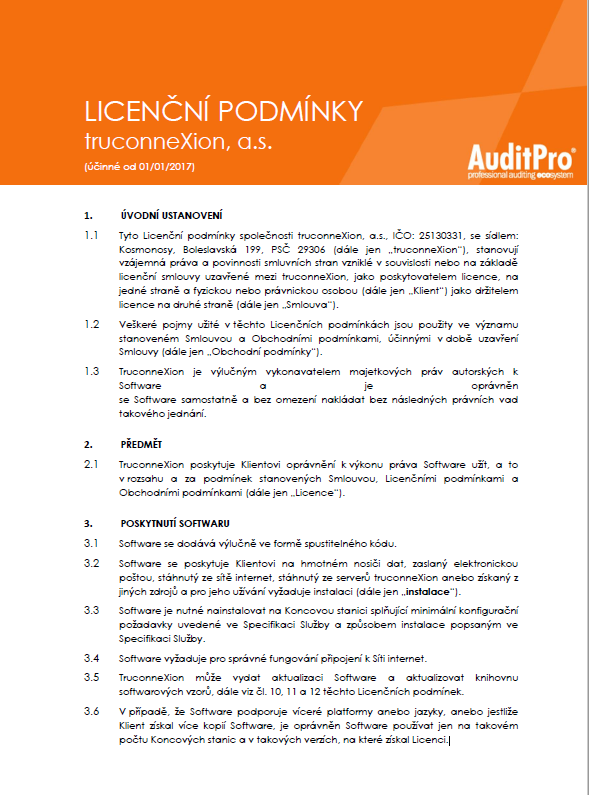 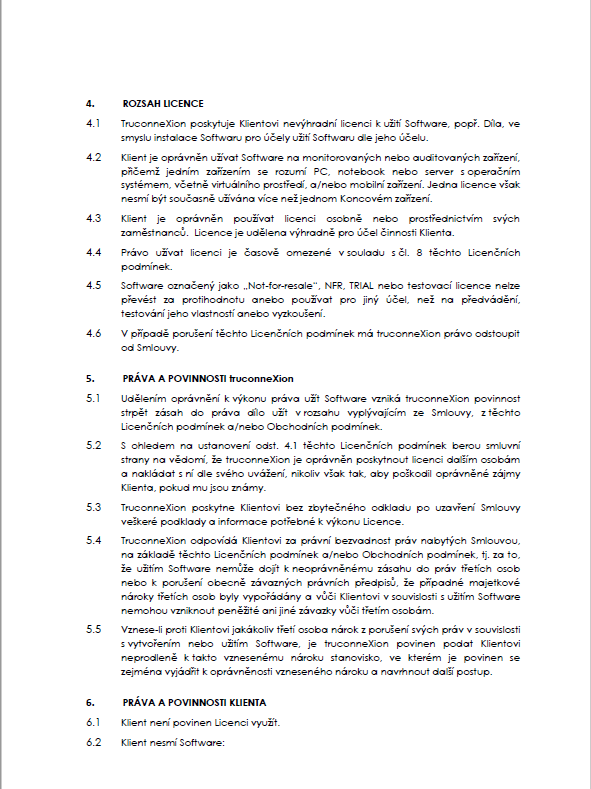 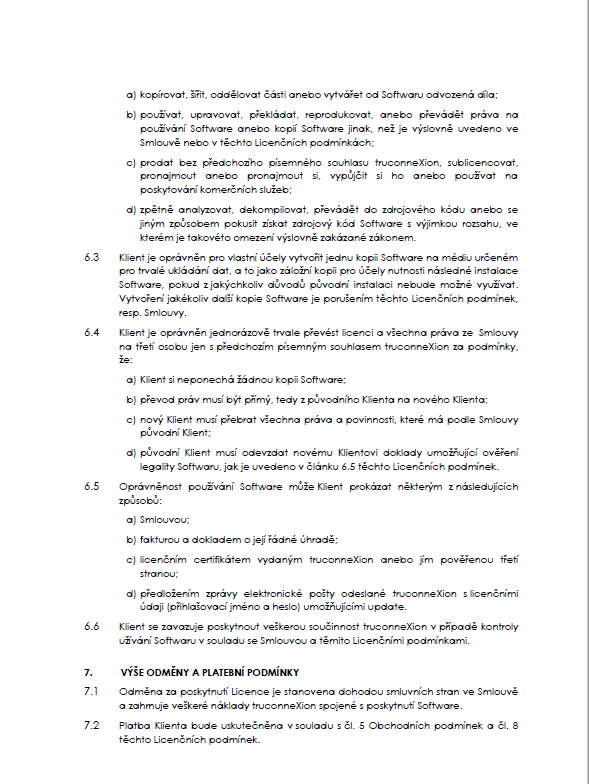 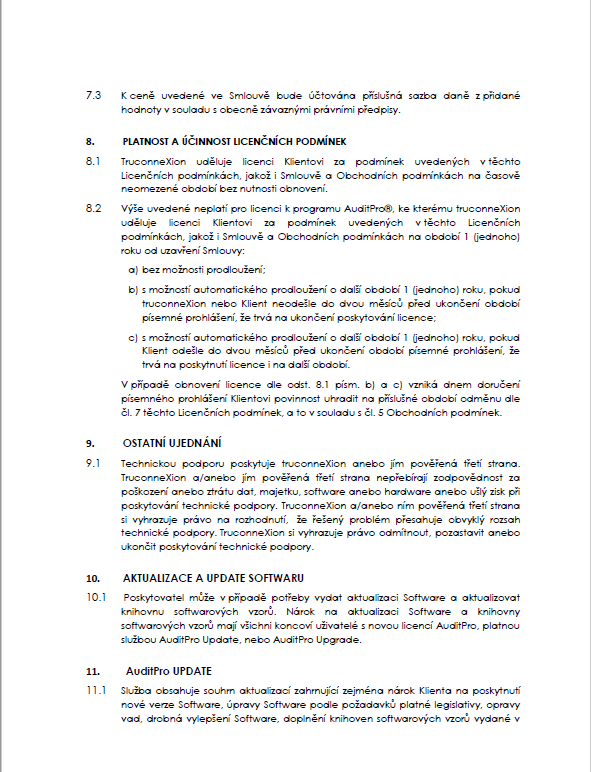 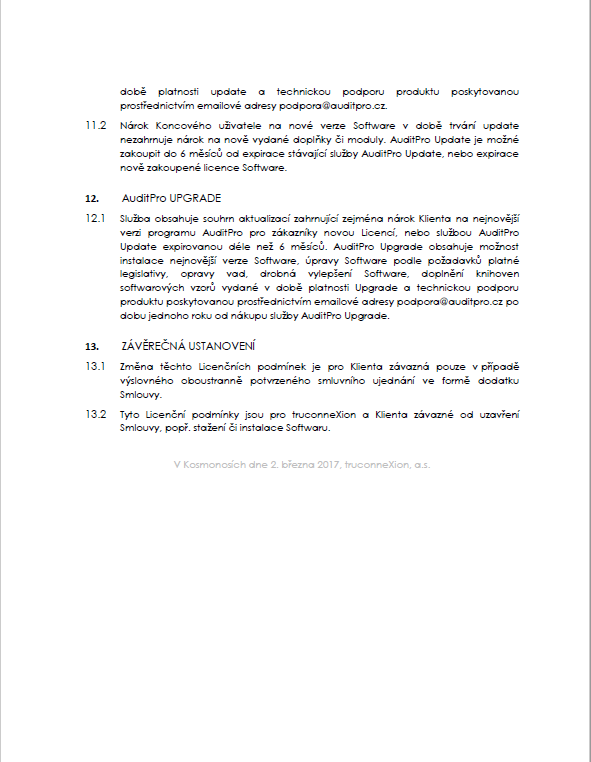 